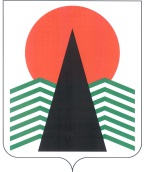 АДМИНИСТРАЦИЯ  НЕФТЕЮГАНСКОГО  РАЙОНАпостановлениег.НефтеюганскО подготовке документации по планировке межселенной территории Нефтеюганского района 	В соответствии со статьей 45, пункта 16 статьей 46 Градостроительного кодекса Российской Федерации, Федерального закона от 06.10.2003 № 131-ФЗ 
«Об общих принципах организации местного самоуправления в Российской Федерации», Устава муниципального образования Нефтеюганский район, постановления администрации Нефтеюганского района от 22.07.2013 № 1955-па-нпа «Об утверждении положения о порядке подготовки документации по планировке межселенных территорий Нефтеюганского района», на основании заявлений публичного акционерного общества «Нефтяная компания «Роснефть» (далее – 
ПАО «НК «Роснефть») от 15.03.2018 № 03/03/05-07-4538, от 15.03.2018 
№ 03/03/05-07-4441, от 15.03.2018 № 03/03/05-07-4442, от 15.03.2018 
№ 03/03/05-07-4440  п о с т а н о в л я ю:Подготовить проекты планировки и проекты межевания территории 
(далее – Документация) для размещения объектов: «КНС-2 Чупальского лицензионного участка месторождения 
им. Московцева» в соответствии со схемой размещения объекта, являющейся приложением № 1 к настоящему постановлению. «Обустройство разведочных скважин №№ 3106р, 3119р Среднебалыкского (Южная часть) месторождения, Майского региона» в соответствии со схемой размещения объекта, являющейся приложением № 2 к настоящему постановлению.«Обустройство разведочных скважин №№ 3114р, 3128р Среднебалыкского месторождения» в соответствии со схемой размещения объекта, являющейся приложением № 3 к настоящему постановлению.«Обустройство разведочной скважины №№ 3108р Среднебалыкского (Южная часть) месторождения, Майского региона» в соответствии со схемой размещения объекта, являющейся приложением № 4 к настоящему постановлению.Рекомендовать ПАО «НК «Роснефть» осуществить подготовку Документации для размещения объектов, указанных в подпунктах 1.1 – 1.4 пункта 1 настоящего постановления, и представить подготовленную Документацию 
в департамент градостроительства и землепользования администрации Нефтеюганского района на проверку.Департаменту градостроительства и землепользования администрации района (А.Д.Калашников):Организовать учет предложений от физических и юридических лиц 
о порядке, сроках подготовки и содержании Документации.Осуществить проверку подготовленной на основании настоящего постановления Документации в течение 30 дней со дня поступления Документации 
в департамент градостроительства и землепользования администрации района 
на соответствие требованиям пункта 10 статьи 45 Градостроительного кодекса Российской Федерации.Физические и юридические лица вправе представить свои предложения 
о порядке, сроках подготовки и содержании Документации. 	Предложения направляются с указанием фамилии, имени, отчества, контактного телефона и адреса проживания в письменном виде и (или) в электронном виде в администрацию Нефтеюганского района по адресу: 628309, Ханты-Мансийский автономный округ – Югра, г.Нефтеюганск, микрорайон 3, дом 21, телефон 8(3463)250105, адрес электронной почты: dgiz@admoil.ru.Установить сроки приема предложений о порядке, сроках подготовки 
и содержания Документации один месяц со дня опубликования настоящего постановления.Настоящее постановление подлежит опубликованию в газете «Югорское обозрение» и размещению на официальном сайте органов местного самоуправления Нефтеюганского района.Контроль за выполнением постановления возложить на директора 
департамента имущественных отношений – заместителя главы Нефтеюганского 
района Ю.Ю.Копыльца.Исполняющий обязанности Главы района							С.А.КудашкинПриложение № 1к постановлению администрации Нефтеюганского районаот 16.04.2018 № 571-паСХЕМА размещения объекта: «КНС-2 Чупальского лицензионного участка 
месторождения им. Московцева»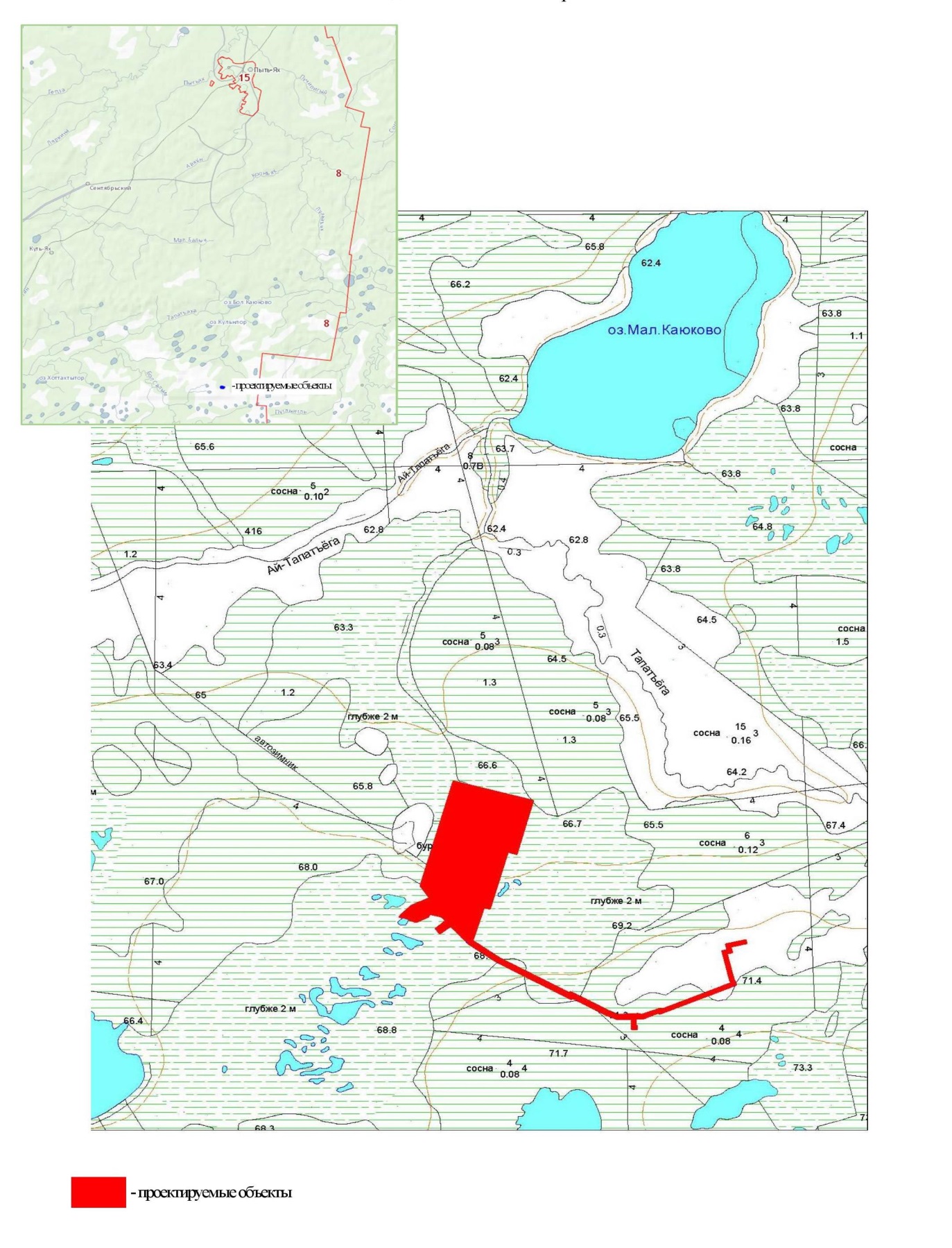 Приложение № 2к постановлению администрации Нефтеюганского районаот 16.04.2018 № 571-паСХЕМА размещения объекта: «Обустройство разведочных скважин №№ 3106р, 3119р Среднебалыкского (Южная часть) месторождения, Майского региона»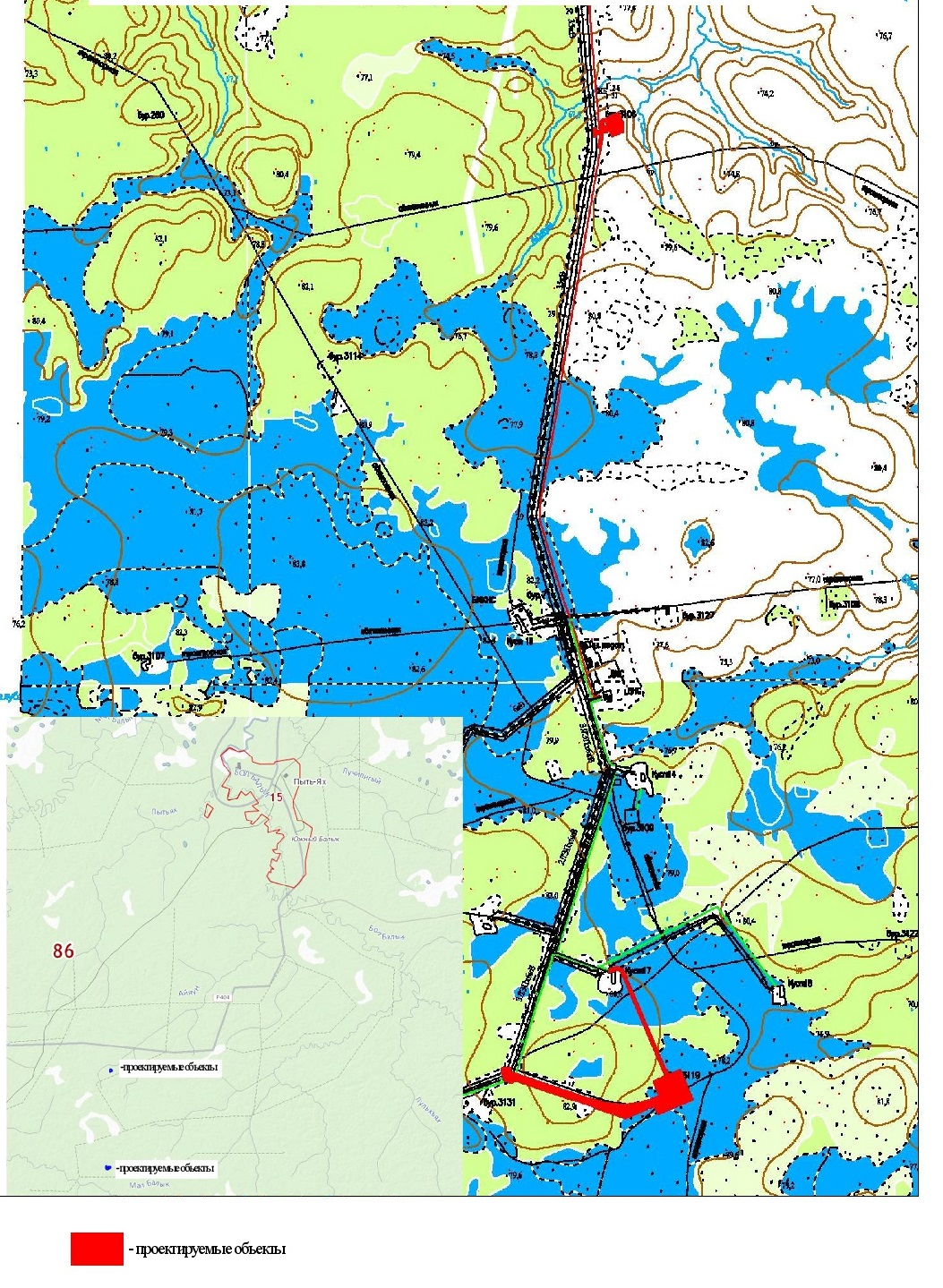 Приложение № 3к постановлению администрации Нефтеюганского районаот 16.04.2018 № 571-паСХЕМА размещения объекта: «Обустройство разведочных скважин №№ 3114р, 3128р Среднебалыкского месторождения»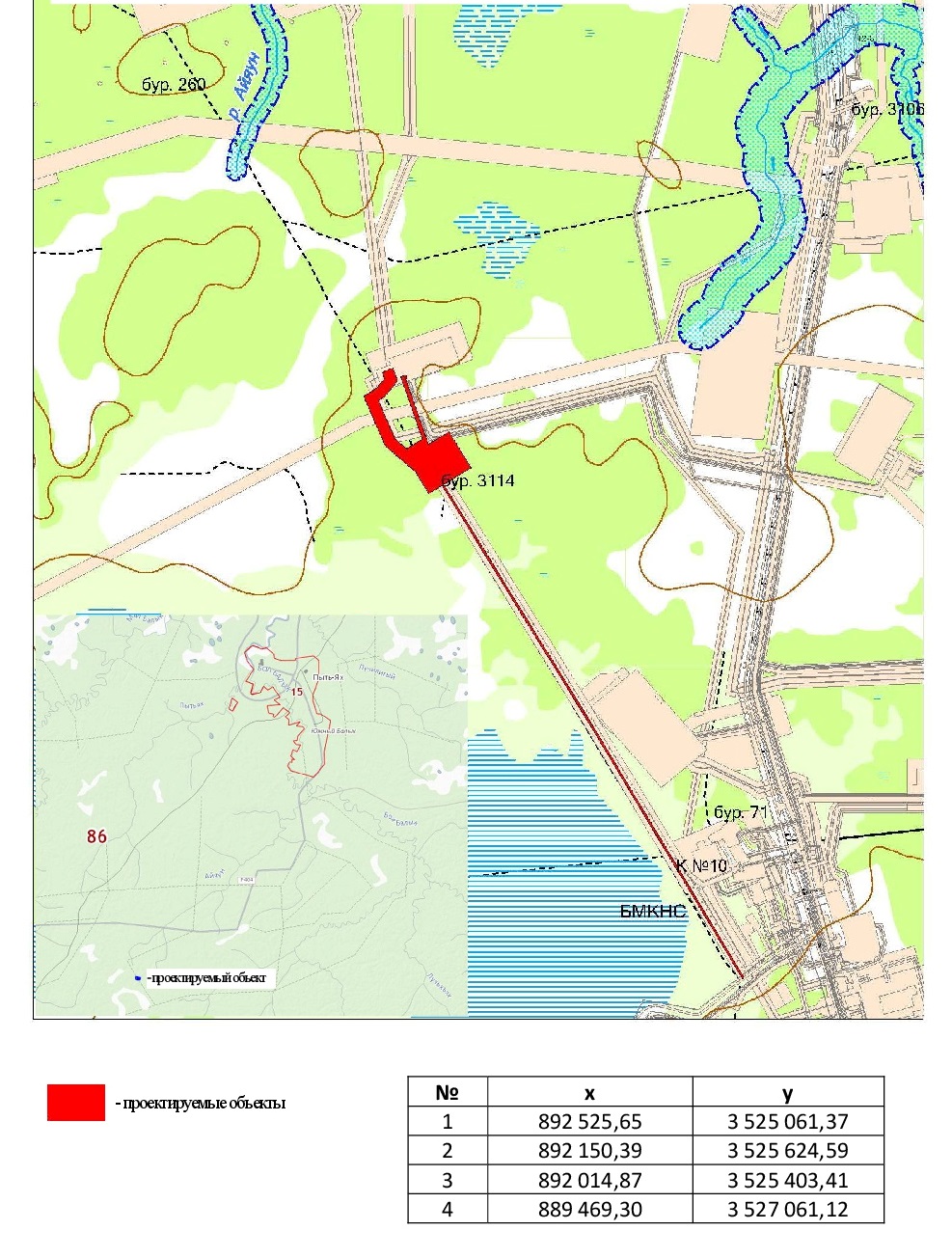 Приложение № 4к постановлению администрации Нефтеюганского районаот 16.04.2018 № 571-паСХЕМА размещения объекта: «Обустройство разведочной скважины №№ 3108р Среднебалыкского (Южная часть) месторождения, Майского региона»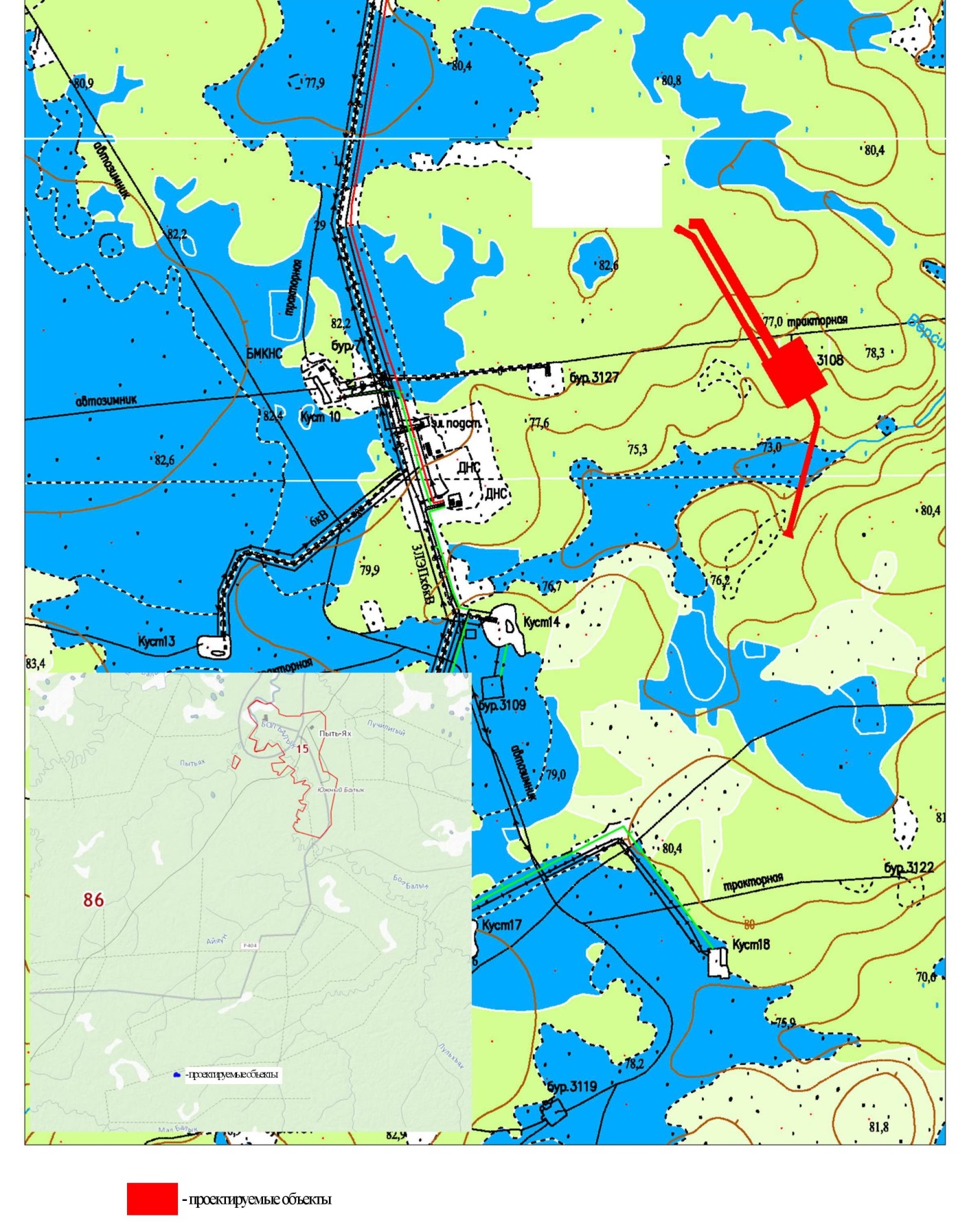 16.04.2018№ 571-па№ 571-па